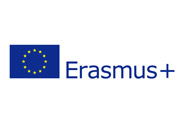 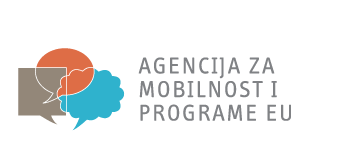 Projekt THE MOBILITY BRIDGE IIINATJEČAJ ZA SUDJELOVANJE U PROJEKTUU okviru provedbe projekta The Mobility Bridge III koji u programu Erasmus+ provodi konzorcij škola, Srednja škola Čakovec raspisuje natječaj za dvotjednu praksu učenika u Sloveniji (Moravske Toplice), Njemačkoj (Frankfurt) i Malti u pratnji nastavnika.Raspisuje se natječaj:za učenike smjera fizioterapeutski tehničar za Sloveniju i Frankfurtza učenike smjera medicinska sestra/tehničar opće njege za Maltu i Frankfurtza nastavnike u pratnji (po jedan nastavnik za Sloveniju, Maltu i Frankfurt)Pravo prijave imaju svi učenici 2.d, 3.d i 4.d te 3.c, 4.c i 5.c koji su sve dosadašnje razrede završili najmanje s prosjekom 3.5 kao i svi nastavnici, zaposlenici škole.Stručna prakse će se održavati u Termama Vivat u Moravskim Toplicama, u bolnicama u Frankfurtu te u staračkom domu/bolnici u Malti.Zainteresirani učenici duNi su svojom prijavom na Natječaj javno obznaniti svoj interes za sudjelovanjem u ovoj mobilnosti i nakon Uvodne radionice, predati prijavnu dokumentaciju, koju mogu podići u tajništvu SŠ Čakovec ili skinuti sa internetskih stranica škole, do 15. lipnja 2017. do 15 sati. Prijavna dokumentacija treba se predati u tajništvo škole.
Ispravna natječajna dokumentacija obuhvaća u potpunosti ispunjene priložene prijavne obrasce i suglasnost roditelja te priložene pohvalnice s natjecanja kao i preporuke nastavnika (ako ih ima).Podaci navedeni u Prijanom obrascu će se provjeravati i svaki krivo upisani podatak će značiti i diskvalifikaciju učenika.Sudjelovanje na radionicama je OBAVEZNO! Priznaju se samo ispričnice u slučaju bolesti uz obaveznu liječničku potvrdu i opravdanje dolaskom roditelja.Za sve dodatne informacije, slobodno se obratite školskoj koordinatorici projekta na e-mail mladen.tota@gmail.com .U Čakovcu, 1. lipnja 2017.                                                  Ravnateljica:                                                                                  Gordana Ramušćak:                                                                                                 Projektni koordinator:                                                                                                  Mladen Tota:                                                                                                                                                                                            